СТО «АВТОРУЗА» ХРАНЕНИЕ ШИНОдин комплект (4шт.) на один сезон - 2500р.При использовании услуги ШИНОМОНТАЖ СКИДКА - 500р 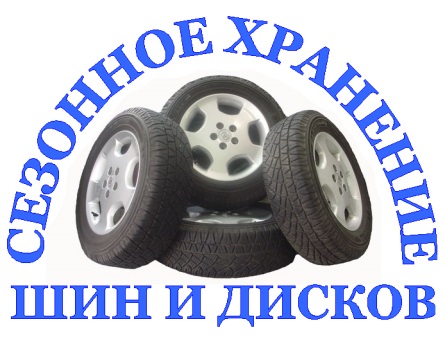 